ALŪKSNES  NOVADA  PAŠVALDĪBAMALIENAS  PAMATSKOLAIzglītības iestādes reģistrācijas Nr.4412900908Nodokļu maksātāja struktūrvienībasreģistrācijas kods 90000479950“BRENCI-7”, BRENCOS, MALIENAS PAGASTĀ, ALŪKSNES NOVADĀ, LV-4359TĀLRUNIS 643-54315, E-PASTS skola.maliena@aluksne.lvPAŠNOVĒRTĒJUMA ZIŅOJUMS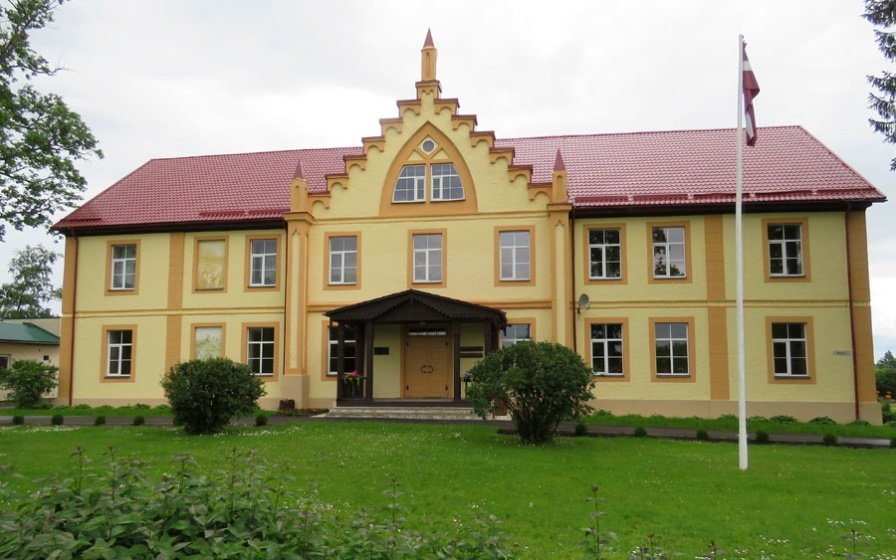 2019./2020.m.g. Malienas pamatskolas pašnovērtējuma ziņojuma vispārīgā daļa          1.1. Izglītojamo skaits 2019./2020.m.g. Malienas pamatskolā mācās 65 skolēni, no tiem vispārējās pamatizglītības programmā - 33, profesionāli orientētā virziena programmā - 24, speciālās pamatizglītības programmā ar mācīšanās traucējumiem - 1, speciālās pamatizglītības programmā ar garīgās attīstības traucējumiem - 7.2020./2021.m.g. Malienas pamatskolā mācās 60 skolēni, no tiem vispārējās pamatizglītības programmā - 54, speciālās pamatizglītības programmā ar garīgās attīstības traucējumiem - 6.1.2. Īstenotās programmas 2020./2021.m.g.          Malienas pamatskola 2020.2021.m.g.  īsteno 3 izglītības programmas:Vispārējās pamatizglītības programmu (programmas kods 21011111);Speciālās pamatizglītības programmu izglītojamajiem ar garīgās attīstības traucējumiem (programmas kods 21015811);Speciālās pamatizglītības programmu izglītojamajiem ar mācīšanās traucējumiem (programmas kods 21015611).1.3. Pedagogu un atbalsta personāla nodrošinājums un pieejamība 2020./2021.m.g.          Malienas pamatskolā strādā 17 pedagogi. 16 pedagogiem ir augstākā pedagoģiskā izglītība, 1 pedagogs studē Latvijas Sporta pedagoģijas akadēmijā, 4.kurss, 2 skolotājiem ir profesionālais maģistra grāds. Pieejams logopēds, skolotāja palīgs, kā Alūksnes novada pašvaldības Izglītības pārvaldes atbalsta speciālists pieejams psihologs.1.4. Malienas pamatskolas vīzija un pamatvērtībasSkolas vērtības: laikmetīgums, latviskums, veselība, darba tikums.Skolas vīzija: Malienas pamatskola – latvisko vērtību un veselību veicinoša skola.1.5. Mācību darba prioritātes 2019./2020.m.g.Gatavoties kompetenču pieejā balstīta satura ieviešanai 1.,4.,7.kl.;Izmantot atgriezenisko saiti (AS) stundas efektivitātes paaugstināšanai;Pilnveidot sadarbību ar vecākiem mācību un ārpusstundu darbā.Gatavojoties kompetenču pieejā balstīta satura ieviešanai 1.,4.,7.klasē, skolas vadības komanda un skolotāji iepazinušies ar jaunajiem standartiem un mācību priekšmetu programmām, savstarpēji vērojuši stundas, analizējuši rezultātus. Noorganizētas mācības skolotājiem par dažādu AS veidu izmantošanu. Skolotāji savās stundās sāk regulāri izmantot dažādus paņēmienus, lai saņemtu atgriezenisko saiti gan stundu laikā, gan stundu noslēgumu fāzē.Īpaši cieša sadarbība ar vecākiem izveidojās attālinātā mācību procesa laikā- saziņa, vecāku iesaiste, palīdzība, iniciatīva. 1.6.  Lielākie projekti 2019./2020.m.g.Dalība Izglītības kvalitātes valsts dienesta īstenotajā Eiropas Sociālā fonda projektā Nr.8.3.4.0/16/I/001 “Atbalsts priekšlaicīgas mācību pārtraukšanas mazināšanai”. Iesaistīti 15 izglītojamie, kuriem sliktas sekmes matemātikā, angļu valodā, krievu valodā, dabas zinībās, latviešu valodā, sniegts logopēda atbalsts.Iesaiste VKKP lasīšanas veicināšanas programmā “Bērnu, jauniešu un vecāku žūrija”, popularizēta grāmatu lasīšana, veicināta bērnu lasītprasme. 1.7. Audzināšanas darba prioritātes 2019./2020.m.g.Slimību un profilakses kontroles centa programmas “Veselību veicinoša skola” īstenošana. Veselīga dzīvesveida popularizēšana, rūpes par bērnu veselības stiprināšanu ikdienā, organizējot veselību veicinošus pasākumus- rīta vingrošana, aktīva atpūta ārā pēc stundām, garajos starpbrīžos, veselīgas ēdienreizes un uzkodas, bērzu sulu dzeršanas kūres,1x mēnesī sportiskas aktivitātes visai skolai ārā iesaistot vecākus.Kultūrizglītības programmas “Latvijas skolas soma” īstenošana- apmeklēti un organizēti izzinoši un izglītojoši kultūras pasākumi, kultūras norises vietas.2.Malienas pamatskolas sniegums kvalitātes rādītājos visu jomu atbilstošajos kritērijos  Mācību saturs – Malienas pamatskolas īstenotās izglītības programmas          Visas skolā apgūstamās izglītības programmas ir licencētas un atbilst attiecīgajai izglītības pakāpei un valsts pamatizglītības standartam.          Mācību priekšmetu stundu skaits skolas stundu sarakstā ir atbilstošs katrai licencētajai programmai. Izglītojamo mācību stundu slodze atbilst valstī noteiktajām normatīvajām prasībām.         Licencēto izglītības programmu īstenošanai tiek izmantotas Valsts izglītības satura centra (VISC) mācību priekšmetu paraugprogrammas. Skolotāji pārzina mācību priekšmetu standartus, atbilstoši to prasībām izvēlas mācību metodes un mācību līdzekļus, plāno mācību satura apguves secību un tēmu apguvei paredzēto laiku, ievērojot skolēnu vajadzības, paredzot diferencētu pieeju. Speciālo pamatizglītības programmu izglītojamajiem tiek veidoti individuālie izglītības plāni. Individuālo izglītības plānu rezultāti tiek analizēti pedagogu sanāksmēs, atbilstoši sasniegumiem tiek veiktas korekcijas.          Izglītības iestādē 2019./2020.m.g. tiek īstenotas interešu izglītības programmas “Teātris”, “Popgrupa “Marmelādes””, “Tautas dejas”, “Sports”, fakultatīvās nodarbības “Veidošana”, “Papīra plastika”, “Materiālmācība” saistībā ar profesionāli orientētā virziena pamatizglītības programmu.          Klašu audzinātāji plāno klases stundu tēmas, ārpusstundu pasākumus, ekskursijas un pārgājienus, klases vecāku sanāksmes un individuālās tikšanās ar izglītojamo vecākiem, sarunas ar vecākiem vai skolēniem fiksē “e-klases” žurnāla pielikumā. Klases stundu plānošanā un pēctecības nodrošināšanā no 2016.gada 1.septembra klašu audzinātāji izmanto VISC metodiskos ieteikumus klases stundu programmā. Audzināšanas darbā sadarbojas klašu audzinātāji, Izglītības pārvaldes atbalsta speciālisti, skolas karjeras skolotāja, mācību priekšmetu skolotāji. Klašu audzinātāju metodiskās komisijas vadītāja informē par jaunāko audzināšanas darba jomā.Malienas pamatskola lepojas ar 3 pamatizglītības programmām, daudzveidīgu interešu izglītības programmu piedāvājumu, labu audzināšanas darbu.Turpmākā attīstība: individuālo mācību plānu un atbalsta pasākumu plānu īstenošana.Vērtējuma līmenis:  ļoti labiMācīšana un mācīšanās.2.2.1.Mācīšanas kvalitāte.          Kritērijs “Mācīšanas kvalitāte” tiek īstenots atbilstoši vērtējumam “labi”. To pamato šāda informācija:Analizējot Malienas pamatskolas izvirzīto prioritāti 2019./2020.m.g.- gatavoties kompetenču pieejā balstīta satura ieviešanai 1.,4.,7.klasē- Skolotāji ir pilnveidojuši kursos savas profesionālās zināšanas un prasmes, skolas vadības komanda piedalījusies kursos “Kompetenču pieeja mācību stundā: Skolas vadības loma jaunā mācību satura un pieejas mācībām ieviešanai skolā”. Skolotāji dalījušies pieredzē, savstarpēji vērojuši  mācību stundas.          Kritērija “Mācīšanas kvalitāte” stiprās puses skolā, noslēdzot 2019./2020.m.g. ir:Skolotāji regulāri apmeklē kursus, pilnveido zināšanas metodikā un dalās pieredzē ar saviem kolēģiem;Skolotāji ir gatavi uzsākt jaunā satura ieviešanu.       Kritērija “Mācīšanas kvalitāte” turpmākās attīstības prioritātes ir:Pilnveidot prasmes atgriezeniskās saites izmantošanai mācību procesā, sasniedzamo rezultātu izvirzīšanai.2.2.2.Mācīšanās kvalitāte.Kritērijs “Mācīšanās kvalitāte” tiek īstenots atbilstoši vērtējumam “labi”. To pamato šāda informācija:Skolotāji mērķtiecīgi organizē skolēnus mācību darbam, mācību process tiek sasaistīt ar reālo dzīvi, nodrošinot iespēju gūt praktiskā darba pieredzi.Mācību procesā skolēni aktīvi izmanto skolas piedāvātās iespējas mācību mērķu sasniegšanai- bibliotēku, datorklasi, skolas muzeju “Aļa istabu”, sporta laukumu.          Kritērija “Mācīšanās kvalitāte” stiprās puses skolā, noslēdzot 2019./2020.m.g. ir:skolotāji seko katra bērna individuālajām attīstības īpatnībām, vajadzībām, tādejādi sekmējot katra skolēna mācīšanās kvalitāti;Izglītojamie mācās atbilstoši savām spējām;Attālināto mācību laikā pilnveidojušas skolēnu patstāvīgā darba iemaņas.   Kritērija “Mācīšanās kvalitāte” turpmākās attīstības prioritātes ir:Motivēt skolēnus uzņemties līdzatbildību par saviem mācību sasniegumiem.Veidot prasmi skolēniem sniegt atgriezenisko saiti, vērtēt savu un citu sniegumu, izvirzīt sasniedzamo rezultātu.2.2.3.Vērtēšana kā mācību procesa sastāvdaļa.Kritērijs “Vērtēšana kā mācību procesa sastāvdaļa” tiek īstenots atbilstoši vērtējumam “labi”. To pamato šāda informācija:Skolotāji sistemātiski vērtē skolēnu mācību darbu, ievērojot Ministru kabineta noteikumus un skolas izstrādāto iekšējo normatīvo dokumentu “Malienas pamatskolas skolēnu mācību sasniegumu vērtēšanas reglaments”. Pedagogi izmanto vienotu punktu vērtējuma skalu skolvadības sistēmā “e-klase”. Skolēni un vecāki ir iepazīstināti un izprot vērtēšanas kārtību visos mācību priekšmetos.Katra semestra beigās skolēnu mācību sasniegumus analizē pedagoģiskās padomes sēdē, rezultātus izmanto mācību sasniegumu pilnveidošanai.Kritērija “Vērtēšana kā mācību procesa sastāvdaļa” stiprās puses skolā, noslēdzot 2019./2020.m.g. ir:Skolēniem un vecākiem ir saprotama mācību sasniegumu vērtēšanas kārtība;Skolēniem ir iespēja izmantot konsultācijas, ja mācību viela nav pietiekami izprasta, ja izglītojamais izrāda vēlmi uzlabot savu sniegumu.Kritērija “Vērtēšana kā mācību procesa sastāvdaļa” turpmākās attīstības prioritātes ir:Atbilstoši normatīvo aktu prasībām izstrādāt jaunu vērtēšanās kārtību.2.3.Izglītojamo sasniegumi2.3.1.Izglītojamo sasniegumi ikdienas darbā.          Ikdienas darbs skolā ir vērsts uz to, lai skolēni apgūtu labā līmenī katra mācību priekšmeta standartu un iegūtu kvalitatīvu pamatizglītību.          Izmantojot skolvadības sistēmu “e-klase” tiek veikta mācību sasniegumu salīdzināšana pēc dažādiem kritērijiem. 2.-9.klašu skolēnu vidējais vērtējums gadā mācībāsVidējais vērtējums pa mācību priekšmetiem        Izglītojamajiem, kuriem nepieciešama palīdzība mācībās, ir iespēja apmeklēt mācību priekšmetu konsultācijas, kā arī uzlabot pārbaudes darbu rezultātus. Lielākoties papildu darbs pēc stundām ir pedagogu iniciatīva.          Salīdzinot mācību rezultātus ikdienā un valsts pārbaudes darbos, jāsecina, ka novērtējums daudz neatšķiras.9.klases skolēnu vērtējumi ballēs ikdienā un eksāmenos2017./2018.m.g.2018./2019.m.g.Turpmākā attīstība: panākt skolēnu, kas mācās optimālā līmenī, skaita palielināšanos, veicināt izglītojamo individuālo atbildību par mācību rezultātiem.2.3.2.Izglītojamo sasniegumi valsts pārbaudes darbos.Diagnosticējošo darbu rezultāti 3. un 6.klasē2017./2018.m.g.2018./2019.m.g.2019./2020.m.g.Valsts pārbaudes darbu rezultātiEksāmenu rezultāti par pamatizglītības ieguvi2017./2018.m.g.2018./2019.m.g.          2019./2020.mācību gadā diagnosticējošajos darbos Malienas pamatskolas 3.klases skolēnu sasniegumi ir tuvi rezultātam valstī, matemātikā vērtējums ir augstāks, savukārt, 6.klases skolēni atpaliek no vidējā rezultāta valstī. Viens no iemesliem tam ir konkrētās klases skolēnu zemā mācību motivācija. Ir ieguldīts klases audzinātājas, priekšmetu skolotāju darbs, skolēni ir aicināti uz sarunu pie skolas vadības, notikušas sarunas ar izglītojamo vecākiem. Tas ir sniedzis īslaicīgu uzlabojumu.      Malienas pamatskolas pedagoģiskās padomes sēdēs tiek izvērtēti valsts pārbaudes darbu rezultāti un izvirzīti uzdevumi turpmākajam mācību procesam skolā. Pedagogi turpina strādāt pie skolēnu mācību motivācijas veidošanas, vada konsultācijas, dažādo mācību metodes stundās.Malienas pamatskola lepojas ar godprātīgiem skolēnu ikdienas mācību sasniegumu novērtējumiem, kas maz atšķiras no valsts pārbaudes darbos iegūtajiem.Turpmākā attīstība: kāpināt valsts pārbaudes darbu rezultātus.2.4.Atbalsts izglītojamajiem2.4.1.Psiholoģiskais atbalsts, sociālpedagoģiskais atbalsts un izglītojamo drošības garantēšana (drošība un darba aizsardzība).          Malienas pamatskolas skolēniem un darbiniekiem ir iespēja saņemt kvalificētu atbalstu no Izglītības pārvaldes izglītības iestāžu atbalsta speciālistiem (psihologa, speciālās izglītības skolotāja, karjeras speciālista, logopēda). Atbalsta personāls sniedz rekomendācijas, piedalās skolas Vecāku dienās, konsultē, veic izpēti, 2 reizes gadā ierodas skolā ar atbalsta pasākumiem. Skolā uz vietas ar speciālās pamatizglītības skolēniem strādā logopēds. Tiek apkopota informācija par izglītojamo veselības stāvokli un atsevišķu izglītojamo individuālajām vajadzībām, ievērojot ārsta norādījumus. Ir sadarbība ar pirmsskolas izglītības iestādes feldšeri, nepieciešamības gadījumā saņemot palīdzību. Izglītojamie un skolotāji ir informēti, kā rīkoties pēkšņas saslimšanas un traumu gadījumos, par izglītojamo veselības problēmām tiek informēti skolēnu vecāki. Izveidojusies sadarbība ar Vidzemes slimību profilakses centra higiēnisti Ilzi Stradiņu, kura 1 reizi divos gados, saskaņojot ar audzēkņu vecākiem,  veic izglītojamajiem zobu higiēnas pārbaudi un par rezultātiem informē skolēnu vecākus.          Skolā ir izstrādāti noteikumi par pirmās palīdzības sniegšanu, rīcību ekstremālās un nestandarta situācijās, ceļu satiksmes drošību, personas higiēnu un darba higiēnu, drošību mācību kabinetos, drošību sporta sacensībās, masu pasākumos, instrukcijas par elektrodrošību un ugunsdrošību. Skolēni tiek instruēti mācību gada sākumā un ar dažiem noteikumiem atkārtoti 2.semestra sākumā vai pēc vajadzības, ar parakstu apstiprinot informācijas saņemšanu. Telpās ir izvietotas drošības prasībām atbilstošas norādes.          Skola organizē tikšanās ar speciālistiem (ugunsdzēsējiem, policijas, medicīnas darbiniekiem, kinologiem), kuri sniedz daudzpusīgāku, uzskatāmāku informāciju par iespējamām krīzes situācijām un izvairīšanos no tām. 1 reizi gadā tiek rīkota praktiska apmācība, kā skolas kolektīvam rīkoties ugunsnelaimes gadījumā. Skola piedalās veselīgu uzturu veicinošajās programmās “Skolas piens”, “Augļi skolai”, “Putras programma”, Nacionālā veselību veicinošo skolu tīkla aktivitātēs. Veselīga dzīvesveida veicināšanai skolā divas reizes gadā tiek organizētas sporta dienas, skolas kolektīvs piedalās Olimpiskās dienas aktivitātēs, skolēniem ir iespēja apmeklēt interešu izglītības programmu “Sporto visi!”. Jaunāko klašu skolēniem ir iespējas pavadīt laiku pēc mācību stundām pagarinātajā dienas grupā. Klašu audzinātāji seko līdzi skolēnu psiholoģiskajai un emocionālajai veselībai, problēmu gadījumā palīdzība tiek meklēta pie atbalsta personāla.          Sociālās problēmas tiek risinātas, sadarbojoties ar Malienas pagasta sociālo darbinieku un bāriņtiesas pārstāvi. Šī sadarbība ir regulāra, īpaši saistībā ar bērniem no audžuģimenēm. Izglītojamo uzvedības problēmu gadījumā rīcība ir noteikta skolas iekšējās kārtības noteikumos. Ir bijusi jāmeklē palīdzība pie nepilngadīgo lietu inspektoriem.          Izglītojamo drošību izglītības iestādē nodrošina  kārtība par nepiederošu personu uzturēšanos skolā. Skolas ārdurvis uz mācību laiku ir slēgtas, ierīkots zvans apmeklētājiem.          Izglītojamie par vardarbību, tās veidiem un izpausmēm tiek izglītoti klases audzinātāja stundās, sociālo zinību stundās, atbalsta centra psiholoģe vada nodarbības vecāko klašu skolēniem.          Skolas darbinieki un pedagogi tiek iepazīstināti ar darba aizsardzības noteikumiem valstī noteiktajā kārtībā. Iepazīstoties ar tiem, skolas personāls parakstās instruktāžu uzskaites žurnālā.Malienas pamatskola lepojas ar labu sadarbību ar speciālistiem izglītojamo emocionālās, fiziskās un garīgās veselības veicināšanā.Turpmākā attīstība: Sekmēt skolēnu domes darbu, organizējot veselību veicinošus pasākumus skolā.Vērtējuma līmenis: ļoti labi2.4.2.Atbalsts personības veidošanā.          Skolā darbojas skolēnu pašpārvalde – skolēnu dome. Tajā darbojas vecāko klašu skolēni pēc brīvprātības principa, izvirzot no sava vidus skolēnu domes vadītāju. Skolēnu pašpārvalde organizē dažāda veida  izglītojošus pasākumus. Skolēnu domes pārstāvji piedalās skolas padomes darbā, ziņo par saviem sasniegumiem.          Audzināšanas darbs tiek plānots atbilstoši prioritātēm valstī, savā novadā, savā skolā. Savstarpēji sadarbojas visas iesaistītās personas: klases audzinātājs, skolēni, priekšmetu skolotāji, skolas vadība, darbinieki, vecāki, lai sekmētu atbildīgas, patriotiskas, fiziski, emocionāli un  sociāli veselas personības veidošanos.          Skola ārpusstundu pasākumos stiprina savas tradīcijas, īpaši saistītās ar skolas vēsturi, novadnieku A.Pelēci, bet padarot tās mūsdienīgākas, piemēram, radošais konkurss katru gadu tiek dažādots, notiek mūsdienīgas stundas Aļa istabas iekārtojumā. Ar ikgadējo literāri muzikālo patriotisko kompozīciju skolēni uzstājas gan skolā, gan plašākai publikai Malienas tautas namā, gan Mālupes (bijusī Malienas – Mālupes kopīgā teritorija) kapos 11.novembra piemiņas svētbrīdī. Skolēni iegūst pieredzi, tiekoties ar Lietuvas skolas skolotājiem, vasaras nometnes laikā kopīgā sarunā ar ASV vēstnieci Latvijā.          Katru piektdienu tiek organizēta skolas rīta līnija, kurā pārrunā iekšējās kārtības noteikumu ievērošanu, vienojas par problēmu risinājumiem, dalās pozitīvos iespaidos.          Katrs skolotājs ir atbildīgs par vismaz viena skolas lielā pasākuma organizēšanu. Iesaistot palīgos citus pedagogus, vecākus un skolēnus, tiek sagatavoti, piemēram, Zinību dienas, pēdējās skolas dienas, Ziemassvētku, Lieldienu, Mārtiņdienas pasākumi, valsts svētku, Mātes dienas un citi pasākumi.          Pēc skolas pasākumiem tie tiek analizēti, uzklausot dalībnieku viedokļus. Tā par visveiksmīgāko Ziemassvētku pasākuma veidu atzīta kopīga skolas uzveduma iestudēšana, iesaistot visus izglītojamos. Katram skolēnam tiek atrasts veids, kā iesaistīties, ja tā nav dziedāšana vai dejošana, tad iesaistās kā dekorāciju sagatavotājs.          Malienas pamatskola piedāvā daudzveidīgu interešu izglītības programmu piedāvājumu.Interešu izglītības programmasFakultatīvās nodarbības          Izglītojamie un vecāki mācību gada sākumā tiek informēti par interešu izglītības un fakultatīvo nodarbību piedāvājumu un norises laiku. Skolēni izsaka vēlmes interešu izglītībā, skola tās iespēju robežās īsteno.Izglītojamo – interešu izglītības programmu dalībnieku skaits 2019./2020.m.g.      Malienas pamatskola lepojas ar savu izglītojamo iesaisti dažādās interešu programmās.Turpmākā attīstība: sponsoru piesaiste materiālās bāzes pilnveidei interešu izglītībā.Vērtējuma līmenis: ļoti labi2.4.3.Atbalsts karjeras izglītībā.Absolventu turpmākā izglītība un nodarbinātība pēc pamatizglītības ieguves          Skolā ir pieejama informācija izglītojamajiem un viņu vecākiem par vidējās un profesionālas izglītības programmu izvēles iespējām, par dažādu izglītības iestāžu piedāvātajām programmām.          Skola nodrošina iespēju izmantot informācijas tehnoloģijas, palīdz orientēties interneta resursos, lai izglītojamie iegūtu informāciju par karjeras izglītības iespējām, sevis izzināšanu.          Karjeras izglītības pasākumi tiek organizēti skolas un klašu līmenī, akcentējot karjeras izglītības aktivitātes pamatskolas vecākajās klasēs. Skolā tiek organizētas tikšanās ar dažādu profesiju (ugunsdzēsējs, policists, medicīnas māsa, ārsta palīgs, finansists, jūrnieks, un citi) pārstāvjiem, tostarp skolas absolventiem. Mācību ekskursijās iekļauti ar karjeras izglītību saistīti objekti, piemēram, ogu pārstrādes uzņēmums “Very Berry”, Līgatnes papīrfabrika, Alūksnes maizes ceptuve un citi. Atbalstītas Rankas arodvidusskolas, Balvu amatniecības skolas, Alūksnes novada vidusskolas un citu mācību iestāžu prezentācijas skolā. Klašu audzinātāju stundās iekļauti temati par karjeras izvēles iespējām. Skola regulāri piedalās Alūksnes novada organizētajā Karjeras nedēļā, “Ēnu” dienās, apmeklē VUGD Alūksnes brigādi, Kājnieku skolu.          Regulāri notiek sadarbība ar Alūksnes Izglītības pārvaldes atbalsta personālu karjeras jautājumos, 9.klases skolēni veido darba mapi par karjeras un sevis izzināšanas jautājumiem. Esam projekta Nr.8.3.5.0/16/I/001 “Karjeras atbalsts izglītojamajiem vispārējās un profesionālās izglītības iestādēs” dalībskola.Malienas pamatskola lepojas ar klašu audzinātāju darbu izglītojamo spēju un interešu izpētē.Turpmākā attīstība: uzņēmējspēju attīstīšana izglītojamajiem.Vērtējuma līmenis: ļoti labiAtbalsts mācību darba diferenciācijai.          Skolotāji, ņemot vērā skolēnu vajadzības, nodrošina papildu darbu mācību stundās un individuālajās konsultācijās gan talantīgākajiem izglītojamajiem, gan skolēniem, kam ir grūtības mācību vielas apguvē. Pedagogi strādā un atbalsta spējīgāko bērnu dalību mācību priekšmetu olimpiādēs un konkursos, meklē un attīsta, sadarbojoties ar izglītojamā ģimeni,  katra skolēna stiprās puses. Sporta skolotāji palīdz skolēniem atrast viņiem piemērotāko sporta veidu un iesaistīties atbilstošajās programmās Alūksnes Sporta skolā. Sadarbojoties ar vecākiem un atbalsta personālu, skola realizē 2 speciālās pamatizglītības programmas. 3 gadus skola sadarbojās ar Alūksnes Mūzikas skolu, nodrošinot Malienas pamatskolas skolēniem iespēju apgūt klavierspēli uz vietas Malienā, reizi gadā veidoja abu skolu audzēkņu koncertu.           Skolai ir augsti sasniegumi skatuves runas un teātra uzvedumu konkursos, skolas popgrupa regulāri ar koncertiem priecē citu pagastu un Alūksnes pilsētas iedzīvotājus, skolas absolventi turpina dejot tautas deju  kolektīvos nākamajās izglītības iestādēs. Skola atbalsta deju kolektīvu piedalīšanos Dziesmu un deju svētkos Rīgā, deju festivālos citās Latvijas pilsētās.          Skolotāji par ieguldīto papildu darbu skolēnu talantu izkopšanā saņem pateicību skolas pasākumos, tiek virzīti apbalvojumiem novadā, valstī.          Ar skolēniem, kuri slimojuši ilgāku laiku vai, kuriem ir grūtības mācību vielas apguvē, skolotāji strādā konsultācijās. Vienojoties skolotāju palīdzība skolēniem ir pieejama arī ārpus noteiktā konsultāciju grafika.          Skolotāji dalās pieredzē sanāksmēs, apmeklē kolēģu stundas, ņem vērā atbalsta speciālistu ieteikumus, lai atrastu izglītojamajiem piemērotākās metodes.Malienas pamatskola lepojas ar savstarpējo sadarbību skolēnu talantu meklēšanā un atrašanā.Turpmākā attīstība: dažādu priekšmetu skolotāju kopīgi veidotas, kompetenču pieejā balstītas, mācību stundas.Vērtējuma līmenis : labi  Atbalsts izglītojamiem ar speciālām vajadzībām.Izglītojamo ar speciālām vajadzībām un atbalsta pasākumu nepieciešamību skaits 2019./2020.m.g.         Izglītojamie ir iekļauti vispārizglītojošajās klasēs, piedalās visos klases un skolas organizētajos pasākumos atbilstoši savām spējām.          Skolotāji mācību procesā izmanto pedagoģiski medicīniskās komisijas ieteikumus, veido izglītojamo individuālos mācību plānus, veic tajos nepieciešamās korekcijas.          Visi skolotāji ir ieguvuši zināšanas par darbu ar bērniem, kam ir speciālas vajadzības. Skolotāji pieredzes apmaiņā apmeklē skolas, kuras īsteno speciālās pamatizglītības programmas.          Ar izglītojamajiem ikdienā strādā logopēds.              Vecāki, kuru bērniem bija grūtības mācībās, atzīst, ka, realizējot speciālās pamatizglītības programmas, bērni ir kļuvuši atvērtāki, drošāki, priecājas par sasniegumiem un ir vērojama šo skolēnu mācību sasniegumu attīstība pozitīvā virzienā.Malienas pamatskola lepojas ar izglītojamo ar speciālām vajadzībām veiksmīgu integrēšanos klašu un skolas kolektīvā.Turpmākā attīstība: skolēnu ar speciālām vajadzībām piedalīšanās ārpusskolas konkursos, olimpiādēs; ārstnieciskās vingrošanas nodrošināšana skolā. Vērtējuma līmenis: labi2.4.6.Sadarbība ar izglītojamā ģimeni.          Sadarbība ar izglītojamā ģimeni tiek veidota visās darbības jomās – mācību procesā, ārpusstundu aktivitātēs, projektos, interešu izglītības nodrošināšanā, ēdināšanas pakalpojuma uzlabošanā.          Komunikācija notiek dažādos veidos:informācija skolēnu dienasgrāmatās, “e-klasē”, skolas lapā “Draugiem.lv”, sekmju izrakstos, vēstulēs;telefona zvani par bērna stundu kavējumiem, slimību, kopīgi risināmām problēmām;klātienes tikšanās individuālajās sarunās, vecāku sanāksmēs, skolas Vecāku dienā ar mācību stundu apmeklēšanu un sarunām ar priekšmetu skolotājiem;kopīgos pasākumos (Sporta dienās, Vecāku dienā, Ziemassvētku pasākumā, Mātes dienas koncertā (ar vecāku piedalīšanos), kopīgās talkās.          Klašu vecāku sanāksmēs tiek izvirzīts 1 vecāku pārstāvis darbam skolas padomē, kurā vecāki piedalās skolai svarīgu lēmumu pieņemšanā, piemēram, par skolas iesaistīšanos Nacionālajā veselību veicinošo skolu tīklā. Daži vecāki, sadarbojoties ar skolas vadību, aktīvi piedalās projektu konkursos, lai rastu iespējas uzlabot skolas vidi.          Pateicība par labajiem darbiem skolai tiek teikta  tiem vecākiem, kuri ziedojuši savu laiku, darbu vai, piemēram, ražu no sava dārza skolas dzīves uzlabošanai.          Skola konsultējas ar vecākiem, vecāki lūdz palīdzību skolā, ja izglītojamajam ir konstatētas problēmas mācību darbā vai uzvedības normās, kopīgi meklējot risinājumu.Malienas pamatskola lepojas ar  vecāku atbalstu skolas dzīves organizēšanā.Turpmākā attīstība: vecāku lielāka līdzdalība izglītojamo atbildības par mācību darba rezultātiem veicināšanā.Vērtējuma līmenis: ļoti labi2.5.Malienas pamatskolas vide2.5.1.Mikroklimats.          Malienas pamatskola rūpējas par sava tēla veidošanu un tradīciju kopšanu. Skola veicina skolēnu, vecāku un skolas darbinieku lepnumu un piederības apziņu savai skolai, savam novadam, kopj tradīcijas. Tas tiek darīts plānveidīgi. Katrs pedagogs ir atbildīgs par vismaz viena skolas pasākuma organizēšanu un norisi. Katru gadu skola svin Zinību dienu, Skolotāju dienu, sagatavo patriotisku dzejas un mūzikas kompozīciju valsts svētkiem, iestudē skolas Ziemassvētku uzvedumu, iesaistot visus izglītojamos, organizē Mātes dienas koncertu, Labdarības nedēļā apciemo veco ļaužu pansionātus Alūksnē un Apes novada Trapenē, rūpējas par dzīvniekiem, veido pasākumus Malienas pagasta senioriem.          Par skolas dzīvi tiek sniegta informācija Alūksnes novada laikrakstos “Novada Vēstis”, “Malienas Ziņas”, “Alūksnes Ziņas”, kā arī skolas lapā interneta portālā “Draugiem.lv”,  interneta vietnē “parmainuskolas.lv”. Skolas vestibilā piederību savam novadam sekmē Alūksnes novada karte. Piederību skolai sekmē skolas absolventu un darbinieku salidojumi.          Malienas pamatskolai ir savs karogs, ko izmanto nozīmīgos skolas un valsts pasākumos. Pie skolas mastā plīvo LR karogs, novembrī skolēni pie sava apģērba nēsā lentītes valsts karoga krāsās, skolā ir valsts svētkiem atbilstošs noformējums.          Skolā daudz uzsveram tādas vērtības kā cieņa, sadarbība, iecietība. Konfliktsituācijas tiek risinātas mierīgi, uzklausot visu viedokļus, sadarbojoties skolēniem, skolotājiem, vecākiem, nepieciešamības gadījumā iesaistot sociālos dienestus. Skolā labi norit skolotāju un skolēnu dežūrdarbs.          Skolas vadība ir ieinteresēta skolas personāla sasniegumos, atbalsta iniciatīvas, mācību gada beigās izsaka atzinību skolas pasākumā, organizē kopīgas skolotāju un skolas tehnisko darbinieku ekskursijas. Skolotāju kolektīvs izvirza novada un valsts apbalvojumiem pedagogus par īpašiem sasniegumiem.           Visi izglītojamie un viņu vecāki tiek iepazīstināti ar skolas iekšējās kārtības noteikumiem, tie ir iestrādāti skolēnu dienasgrāmatās un novietoti visiem redzamā vietā vestibilā. Pārkāpumi tiek fiksēti, analizēti un rasti risinājumi to novēršanai. Klašu audzinātāji vismaz 1 reizi semestrī tiekas uz sarunu ar izglītojamo vecākiem.          Skolā tiek veidota vide, kurā pastāv vienlīdzīga un taisnīga attieksme pret katru cilvēku, neatkarīgi no reliģiskās, nacionālās, dzimumu vai politiskās piederības.Malienas pamatskola lepojas ar tradīciju saglabāšanu un laikmetīgumu.Turpmākā attīstība: skolēnu pašdisciplīnas veicināšana.Vērtējuma līmenis: ļoti labi2.5.2.Fiziskā vide.Skolas ēka ir gandrīz 145 gadus veca, tā celta skolas vajadzībām, piemērota mūsdienīgai mācību videi, telpas ir funkcionālas, estētiski noformētas, vienmēr tīras un kārtīgas. Mācību process notiek 2 ēkās: skolas 3 stāvu ēkā un internāta 2 stāvu ēkā. Internāta ēkā ir izvietoti meiteņu un zēnu mājturības kabineti un atpūtas istaba “Kabata”. Lielajā skolas ēkā 1.stāvā atrodas  apvienotā sporta un aktu zāle. Skolā ir plašs vestibils, iekārtotas atpūtas vietas skolēniem, gaiteņos izvietoti 2 novusa un 1 tenisa galds skolēnu aktivitātēm.Izglītības iestādes teritorijā atrodas sporta laukums, saimniecības zona (šķūnis, pagrabs, kurtuve), skolas augļu dārzs, skolas sakņaugu dārzs, kurā skolēni iziet Zaļo praksi, sakārtota automašīnu stāvvieta, noasfaltēts ceļš ap skolas ēku, rotaļu laukums. Skolas apkārtnes sakopšanā piedalās arī paši izglītojamie. 2016.gadā Malienas pamatskola ieguva 3.vietu sakoptāko Alūksnes novada pašvaldības izglītības iestāžu grupā.Skolas telpas atbilst MK noteiktajām sanitāri higiēniskajām prasībām un prasībām par drošību. Skolā darbojas ugunsdrošības signalizācija, skolas darbiniekiem un izglītojamajiem katru gadu tiek organizētas praktiskas evakuācijas apmācības. Skolas ārdurvis uz mācību laiku ir slēgtas, apmeklētājiem ierīkots zvana signāls.Atzinumi darbības turpināšanai          Uz ceļa, kas ved gar skolu, ir izvietotas ātrumu ierobežojošas un par bērniem brīdinošas ceļa zīmes. Visiem izglītojamajiem tiek  prasīts lietot atstarojošās vestes un citus atstarojošus elementus, ko daudzreiz skola saņem kā dāvinājumu. Pašlaik ir iesniegts projekta pieteikums visu skolas izglītojamo nodrošināšanai ar atstarojošām cepurēm.          Skolas vides labiekārtošanā lielu ieguldījumu devušas izglītojamo ģimenes, skolas darbinieki, pašvaldības pārstāvji. Izmantojot pašvaldības un projektos piesaistītos līdzekļus, kā arī bijušo absolventu ziedojumus, katru gadu tiek veikti skolas labiekārtošanas un remontdarbi. Skolēni labprāt piedalās skolas apkārtnes sakopšanas talkās, palīdz salasīt ābolus skolas virtuves vajadzībām, klasēs sēj un pirms vasaras brīvdienām skolas puķu dobēs izstāda krāšņumaugus.Malienas pamatskola lepojas ar sakoptu un labiekārtotu vidi sev apkārt.Turpmākā attīstība: labiekārtot rakstnieka A.Pelēča piemiņas istabu “Aļa istabu”Vērtējuma līmenis: ļoti labi2.6.Malienas pamatskolas resursi2.6.1.Iekārtas un materiāltehniskie resursi.Kritērijs “Iekārtas un materiāltehniskie resursi” tiek īstenots atbilstoši vērtējumam “labi” To pamato šāda informācija:Plānveidīgi tiek atjaunotas grāmatas un mācību līdzekļi;Mācību kabineti aprīkoti ar IT, katrā klasē ir interneta pieslēgums, dators, projektors;Piesaistot projekta un sadarbības partneru līdzekļus, ir labiekārtota mācību virtuve, zēnu un meiteņu mājturības kabinets, Mazā zāle.Kritērija “Iekārtas un materiāltehniskie resursi” stiprās puses izglītības iestādē, noslēdzot 2019./2020.m.g.Plānveidīgi tiek iegādāti nepieciešamie mācību līdzekļi jaunā mācību satura ieviešanai.Kritērija “Iekārtas un materiāltehniskie resursi” turpmākās attīstības prioritātes ir :Iegādāties 15 planšetes, lego komplektu robotikas nodarbībām.2.6.2.Personālresursi.          Kritērijs “Personālresursi” tiek īstenots atbilstoši vērtējumam “ļoti labi” To pamato šāda informācija:Skolā ir nokomplektēts viss izglītības programmu īstenošanai nepieciešamais pedagoģiskais personāls. Visiem pedagogiem ir iegūta nepieciešamā izglītība un kvalifikācija, regulāri tiek pilnveidotas profesionālās kompetences tālākizglītības kursos, semināros, konferencēs. Skolas vadība informē pedagogus par apmācību piedāvājumu, atbalsta pedagogu profesionālo pilnveidi.Kritērija “Personālresursi” stiprās puses izglītības iestādē, noslēdzot 2019./2020.m.g.:Skolotāji mācās KOPĀ skolā uz vietas- IT iespējas, Mūsdienīga stunda.Kritērija “Personālresursi” turpmākās attīstības prioritātes ir :Apgūt un lietot Microsoft Office 365 rīkus mācību darba organizēšanai.2.7.Malienas pamatskolas darba organizācija, vadība un kvalitātes nodrošināšana2.7.1.Malienas pamatskolas darba pašvērtēšana.          Malienas pamatskola vīzijā sevi saskata  kā  latvisko vērtību  un veselību veicinošu skolu, kurā izglītojamie būs izjutuši latvisko vērtību būtību un apzinājušies tās pasaules skatījumā, lai īstenotu savus mērķus saistībā ar Latvijas laukiem. Skola dara visu, lai skolēniem, pedagogiem un sabiedrībai tajā ir labi, lai visi absolventi apzinās un nākotnē spēj sasniegt savus mērķus.          Malienas pamatskolā pašvērtēšanas sistēma ir strukturēta un plānota. Skolas vadība plāno darba kontroli un izvērtēšanu visos tās darbības līmeņos. Savu darbu vērtē metodiskās komisijas, klašu audzinātāji, interešu izglītības skolotāji, mācību priekšmetu skolotāji, skolas darbinieki. Skolas vadība vērtēšanas procesā iegūto informāciju izmanto darba tālākai plānošanai, turpmāko uzlabojumu veikšanai, veiksmīgai darbībai un attīstībai. Plānojot skolas darbu, vērā tiek ņemtas gan izvirzītās prioritātes skolā, gan novadā un valstī, vadoties no esošajām iespējām (finanses, cilvēku resursi). Ar skolas pašvērtējumu tiek iepazīstināti pedagogi pedagoģiskās padomes sēdē, skolēni, vecāki un pašvaldība skolas padomes sēdē.          Malienas pamatskolas attīstības plāns turpmākajam periodam 2020./2021.m.g.- 2022./2023.m.g. ir izstrādāts un saskaņots. Tas ir veidots uz skolas reālo darbību un turpmākās attīstības vajadzībām, nosakot prioritātes ikvienā no skolas darbības jomām.Malienas pamatskola lepojas ar to, ka skolā ir labvēlīga sadarbības vide, kas veicina visu darbinieku iesaistīšanos pašvērtēšanā.Turpmākā attīstība: katra mācību gada sākumā veidot konkrētu darba plānu, balstoties uz skolas attīstības plānu.Vērtējuma līmenis: labiMalienas pamatskolas vadības darbs un personāla pārvaldība.           Malienas pamatskolā ir visa pedagoģiskā procesa organizēšanai nepieciešamā dokumentācija. Skolas darbu nosaka Malienas pamatskolas nolikums, Malienas pamatskolas iekšējās kārtības noteikumi, Malienas pamatskolas skolēnu mācību sasniegumu vērtēšanas reglaments, Malienas pamatskolas padomes reglaments un citi iekšējie normatīvie dokumenti.  Iekšējie normatīvie akti ir izstrādāti un pieņemti demokrātiski, tie tiek precizēti un papildināti gadījumos, ja mainās ārējie valsts normatīvie akti un ievērojot skolēnu, vecāku un pedagogu priekšlikumus. Kolektīvs tiek informēts par spēkā esošajiem normatīvajiem aktiem, tie aktualizēti sanāksmēs un pedagoģiskās padomes sēdēs.          Skolas direktore plāno, organizē un vada skolas darbu, deleģē pienākumus un pārrauga to izpildi. Direktore ievieš skolas darbā nepieciešamās pārmaiņas, lielu uzmanību pievēršot inovāciju ieviešanai mācību procesā, konsultējas ar pedagogiem un skolas padomi svarīgu jautājumu izlemšanā, saglabājot atbildību par galīgā lēmuma pieņemšanu. Direktore nodrošina regulāru informācijas apmaiņu par pieņemtajiem lēmumiem un to izpildi. Tiek plānotas un regulāri notiek  sanāksmes, atjaunota informācija skolotāju istabā, skolas informācijas stendos, informācija nodota ar e-pasta starpniecību. Visas skolas sanāksmes un sēdes tiek protokolētas. Direktore veiksmīgi  sadarbojas ar skolas padomi un skolēnu domi. Ieteikumus un priekšlikumus izmanto darba organizēšanā.          Pedagogu darba slodzes ir sadalītas optimāli, ievērojot skolas īstenoto izglītības programmu prasības un darba organizācijas nosacījumus, pedagogu pieredzi un kvalifikāciju. Klašu audzinātāji tiek nozīmēti, ievērojot izglītojamo vecumposmu īpatnības un pēctecības faktorus.Skolā darbojas divas metodiskās komisijas - klašu audzinātāju un sākumskolas, kurās darbojas pedagogi. MK darbība virzīta uz izglītības programmu satura pilnveidi, pedagoģiskās, sociālās un psiholoģiskās izpētes un korekcijas darbu. Direktore koordinē metodisko komisiju darbu. Metodisko komisiju vadītāji profesionāli veic viņiem uzticētos pienākumus.          Skolā valda darbīga, savstarpēji atbalstoša, radoša gaisotne. Skolā tiek veicināta pozitīva attieksme pret veicamo darbu, rūpējoties par darba vidi, mikroklimatu kolektīvā, profesionālo pilnveidi, kopīgiem pasākumiem (rudens ekskursija, Ziemassvētku pasākums), atzinības izteikšanu skolas līnijās, sanāksmēs, mācību gada noslēguma pasākumā.Malienas pamatskola lepojas - skolas vadības darbs notiek demokrātiski, akcentējot katra atbildību, radošo iniciatīvu.Turpmākā attīstība: informācijas aprites e-vidē pilnveidošana.Vērtējuma līmenis: ļoti labi2.7.3.Malienas pamatskolas sadarbība ar citām institūcijām.          Malienas pamatskolai ir regulāra sadarbība ar daudzām institūcijām. Veiksmīga sadarbība notiek ar Alūksnes novada pašvaldību, Malienas pagasta pārvaldi skolas vadības ikdienas darba jautājumu risināšanā, aktualizēšanā, kā arī attīstības plānošanā un projektu īstenošanā. Piemēram, 2017.gadā sadarbībā ar pagasta pārvaldi un pašvaldību veiksmīgi īstenots projekts “Malienas pamatskolas ēkas fasādes vienkāršotā atjaunošana".          Sadarbībā ar Alūksnes novada pašvaldības Izglītības pārvaldi notiek pedagogu darbs metodiskajās apvienībās, novada mācību olimpiāžu un konkursu organizēšanā, kursu un semināru apmeklēšanā. Skola sadarbojas ar izglītības iestādēm Alūksnes un Apes novados, rīkojot kopīgus pasākumus, piemēram, radošo darbu konkursu “A.Pelēcis- skarbais malēnietis”. Sadarbojoties ar Jaunannas Mūzikas un mākslas pamatskolu, Malienas pamatskolā ir izveidots Mākslas skolas mācību punkts.          Mācību procesa gaitā skola  dažādu jautājumu risināšanā sadarbojas ar  Sociālā dienesta, Bāriņtiesas, Nodarbinātības valsts aģentūras, Valsts policijas, VUGD, Valsts Izglītības satura centra darbiniekiem.                  Skolai ir cieša sadarbība, kā arī kopīgu pasākumu rīkošana un projektu īstenošana ar Malienas PII “Mazputniņš”, Malienas tautas namu un bibliotēku, vietējās iniciatīvas grupām, nevalstiskajām organizācijām - Malienas pagasta pensionāru apvienību, audžuģimeņu atbalsta kustību, biedrību “’Ērmaņu muiža”, iniciatīvu grupu “Pārmaiņu iespējas skolām”. Projekta “Labdarības skola” ietvaros notiek regulāra sadarbība ar Alūksnes un Apes novada fondu, Sociālās aprūpes centru “Alūksne”, Trapenes sociālās aprūpes centru, dzīvnieku māju Alūksnē “Astes un Ūsas”. Sadarbībā ar ZAAO skolēni iesaistās projektos vides izglītībā.          Ir  izveidojusies ļoti laba sadarbība ar mūsu skolas absolventiem, pagasta zemniekiem un uzņēmējiem. Ar absolventu atbalstu ir pilnveidota skolas materiāli tehniskā bāze, skolēni ir devušies ekskursijā uz Cēsīm, Tērveti, Rundāli, ir ticis apmaksāts logopēda darbs. Pagasta zemnieki un uzņēmēji ar skolēniem dalās pieredzē un zināšanās.Malienas pamatskola lepojas ar prasmi sadarboties ar pašvaldības iestādēm, nevalstiskajām organizācijām un sadarbības partneriem - vietējiem uzņēmējiem un absolventiem.Turpmākā attīstība: meklēt sadarbības iespējas, popularizējot rakstnieka A.Pelēča literāro mantojumu.Vērtējuma līmenis: ļoti labi3. CITI SASNIEGUMI          Malienas pamatskolas pedagogi aktīvi iesaistās dažādās ārpusskolas aktivitātēs, tādējādi rādot piemēru skolēniem, kā būt sociāli aktīvam. 1 skolotāja vada interešu pulciņu Malienas pagasta iedzīvotājiem, 1 skolotāja dalās rokdarbu pieredzē  Malienas un Mālupes pagastos.          2012. - 2015.g. Sorosa fonda Latvija iniciatīvas “Pārmaiņu iespējas skolām” ietvaros realizēts projekts “Vēl viens PAKĀPIENS Malienas bērnu un ģimenes atbalsta centra darbībā”, gūts atbalsts ģimenēm un pirmsskolas vecuma bērniem, tālākizglītības kursi pieaugušajiem, brīvā laika pavadīšanas iespēju dažādošana visu vecumu grupām, vides labiekārtošana.                    2016.gadā Alūksnes novada pašvaldības organizētajā konkursā par sakoptākajām pašvaldības iestādēm Malienas pamatskola ieguva 3.vietu izglītības iestāžu grupā.          2017.gada vasarā tika atjaunota Malienas pamatskola fasāde.2018.gadā īstenots LAD sporta laukuma labiekārtošanas projekts “Malienā sporto ikviens”, uzstādīti āra trenažieri, vingrošanas komplekss,  atjaunoti futbola vārti, volejbola laukuma aprīkojums.2017. gadā kopā ar nodibinājumu “Malienas skolas fonds” izdota A.Pelēča bērnu dzejoļu grāmatiņa “Čabiņš”2017.gada 11.novembrī iegūts statuss “Veselību veicinoša skola”2019.gadā kopā ar nodibinājumu “Malienas skolas fonds” īstenojām Alūksnes novada pašvaldības atbalstītu projektu “Ceļā uz Latvijas un Aleksandra Pelēča simtgadi”.2020.gadā kopā ar nodibinājumu “Malienas skolas fonds” un Alūksnes novada pašvaldību īstenojām projektu “Dzīvo vesels Alūksnes novadā!”, organizējot veselības veicinošus pasākumus Malienā.Malienas pamatskolas direktore       Ieva BALTĀ-PILSĒTNIECESATURS1.Vispārīgā daļa 2.Malienas pamatskolas sniegums kvalitātes rādītājos visu jomu atbilstošajos kritērijos   2.1. Mācību saturs. Skolas īstenotās izglītības programmas ……………...   2.2.. Mācīšana un mācīšanās	2.2.1. Mācīšanas kvalitāte …………………………………………..	2.2.2. Mācīšanās kvalitāte …………………………………………..	2.2.3. Vērtēšanas kā mācību procesa sastāvdaļa ……………………   2.3. Izglītojamo sasniegumi 	2.3.1. Izglītojamo sasniegumi ikdienas darbā ………………………	2.3.2. Izglītojamo sasniegumi valsts pārbaudes darbos …………….   2.4.Atbalsts izglītojamiem		2.4.1. Psiholoģiskais atbalsts, sociālpedagoģiskais atbalsts un izglītojamo drošības garantēšana …………………………………………….	2.4.2. Atbalsts personības veidošanā ………………………………...	2.4.3. Atbalsts karjeras izglītībā ……………………………………..	2.4.4. Atbalsts mācību darba diferenciācijai …………………………      	 2.4.5. Atbalsts izglītojamiem ar speciālajām vajadzībām …………..	2.4.6. Sadarbība ar izglītojamā ģimeni ………………………………   2.5. Malienas pamatskolas vide 	2.5.1.Mikroklimats …………………………………………………..	2.5.2.Fiziskā vide ……………………………………………………   2.6. Malienas pamatskolas resursi	2.6.1. Iekārtas un materiāltehniskie resursi …………………………	2.6.2 .Personālresursi ……………………………………………….  2.7. Malienas pamatskolas darba organizācija, vadība un kvalitātes nodrošināšana	2.7.1. Iestādes darba pašvērtēšana un attīstības plānošana …………..	2.7.2. Iestādes vadības darbs un personāla pārvaldība ……………….	2.7.3 .Iestādes sadarbība ar citām institūcijām …………………….....3. Citi sasniegumi………………………………………………………..........34455668910121313141415161617171819Izglītības programmas nosaukumsKodsLicenceLicenceAkreditācijas termiņšIzglītojamo skaitsIzglītojamo skaitsIzglītības programmas nosaukumsKodsNr.Datums2019./2020.m.g.2020./2021.m.g.Pamatizglītības programma21011111V-59612012.gada 6.decembrī01.01.2023.3354Pamatizglītības profesionāli orientētā virziena programma21014111V-59622012.gada 6.decembrī01.01.2023.240Speciālās pamatizglītības programma izglītojamajiem ar mācīšanās traucējumiem21015611V-53592012.gada 13.augustā01.01.2023.10Speciālās pamatizglītības programma izglītojamajiem ar garīgās attīstības traucējumiem21015811V-59632012.gada 6.decembrī01.01.2023.76Klase2017./2018.m.g.2018./2019.m.g.2019./2020.m.g.2.5,566,815,833.6,876,696,874.5,967,546,415.6,186,216,766.5,855,955,847.6,055,385,548.5,975,555,669.6,165,765,98Skolā6,216.366,16Mācību priekšmets2017./2018.m.g.2018./2019.m.g.2019./2020.m.g.Angļu valoda5,445,395,42Bioloģija6,315,906,07Dabaszinības5,465,855,60Fizika5,455,205,00Ģeogrāfija5,936,076,22Informātika6,106,046,64Krievu valoda5,395,365,52Ķīmija5,375,815,67Latviešu valoda5,405,635,51Latvijas vēsture6,855,275,35Literatūra5,585,705,59Matemātika5,555,455,44Mājturība un tehnoloģijas6,808,157,20Mājturība un tehnoloģijas meit.7,357,387,38Mājturība un tehnoloģijas zēniem7,598,037,64Mūzika7,197,047,20Pasaules vēsture6,715,125,10Sociālās zinības6,506,476,51Sports7,397,597,30Vizuālā māksla7,506,917,16SkolēnsAngļu v.Angļu v.Angļu v.Angļu v.Krievu v.Krievu v.Krievu v.Krievu v.Latv.v.Latv.v.Latv.v.Literat.Literat.Literat.VēstureVēstureVēstureVēstureMatemātikaMatemātikaMatemātikaMatemātikaSkolēns7.klase8.klase9.klaseEksāmens7.klase8.klase9.klaseEksāmens7.klase8.klase9.klase7.klase8.klase9.klaseEksāmens7.klase8.klase9.klaseEksāmens7.klase8.klase9.klaseEksāmens1.44444444445446544442.45455555546566666663.44454455555577554544.78888888789788977875.77667777779789888876.55556566667667644557.44444555556557544558.78784445545666555549.444444444454554444310.556755566666785445411.887844454566677445412.456-555666-666-665-SkolēnsAngļu v.Angļu v.Angļu v.Angļu v.Krievu v.Krievu v.Krievu v.Krievu v.Latv.v.Latv.v.Latv.v.Literat.Literat.Literat.VēstureVēstureVēstureVēstureMatemātikaMatemātikaMatemātikaMatemātikaSkolēns7.klase8.klase9.klaseEksāmens7.klase8.klase9.klaseEksāmens7.klase8.klase9.klase7.klase8.klase9.klaseEksāmens7.klase8.klase9.klaseEksāmens7.klase8.klase9.klaseEksāmens1.67776556546675565552.44444444444564444443.66656766767795666444.55555445455775444445.----77885556656887566656.----66556566777897667657.665-445545-764-444-Diagnost. darbsKopvērt. % Malienas pamatskolāKopvērt.% valstī3.kl. mācībval.66,0974,173.kl. matem.63,8378,596.kl. mācībval.56,3289,006.kl. matem.48,2559,906.kl. dabasz.53,8963,33Diagnost. darbsKopvērt. % Malienas pamatskolāKopvērt.% valstī3.kl. mācībval.62,6774,173.kl. matem.63,8378,596.kl. mācībval.65,3264,006.kl. matem.45,8855,876.kl. dabasz.51,4361,74Diagnost. darbsKopvērt. % Malienas pamatskolāKopvērt.% valstī3.kl. mācībval.74,2977,103.kl. matem.62,5059,636.kl. mācībval.56,6577,106.kl. matem.52,4665,156.kl. dabasz.45,6453,23EksāmensKopvērt. % Malienas pamatskolāKopvērt. % valstīLatviešu valoda64,7066,86Matemātika44,9754,26Latvijas vēsture62,7867,00Angļu valoda52,8871,60Krievu valoda70,5074,50EksāmensKopvērt. % Malienas pamatskolāKopvērt. % valstīLatviešu valoda58,3364,39Matemātika38,0055,70Latvijas vēsture50,5963,01Angļu valoda49,0070,50Krievu valoda62,5071,272017./2018.m.g.2018./2019.m.g.2019./2020.m.g.Tautas dejasTeātrisPopgrupa “Marmelādes”“Sporto visi!”Etnogrāfija Tautas dejasTeātrisPopgrupa “Marmelādes”“Sporto visi!”Etnogrāfija Tautas dejasTeātrisPopgrupa “Marmelādes”“Sporto visi!”Radošie darbi2017./2018.m.g.2018./2019.m.g.2019./2020.m.g.VeidošanaPapīra plastikaMateriālmācībaGalda kultūraSportsKokapstrādeVeidošanaPapīra plastikaMateriālmācībaSportsKokapstrādeDatora dizainsMūsdienu dejasSportsKokapstrādeDatora dizainsMūsdienu dejasĀrstnieciskā vingrošanaIepazīsti pasauliPapīra darbi1.-4.klase1.-4.klase1.-4.klase5.-9.klase5.-9.klase5.-9.klaseIzglītības iestādē vismaz 1 programmāĀrpus izglītības iestādesKopāIzglītības iestādē vismaz 1 programmāĀrpus izglītības iestādesKopā3215, no tiem 12 JMMP punktā Malienā323515, no tiem 9 JMMP punktā Malienā35Absolvēšanas gadsPamatizglītību ieguvušo skaitsTurpina mācības vispārējās vidējās izglītības iestādēTurpina mācības profesionālās izglītības iestādēNeturpina mācībasStrādā2020.55 (Smiltenes tehnikums, Rīgas dizaina un tehnoloģiju vsk., Valmieras Viestura vidusskola, Alūksnes novada vidusskola)--2019.77 (Smiltenes tehnikums, Rīgas dizaina un tehnoloģiju vsk., Priekuļu tehnikums)--2018.94(AVĢ, Alūksnes novada vidusskola)5 (Smiltenes tehnikums)--KlaseProgramma - kods 2105811Programma – kods 21056111.2.14.25.-6.7.18.29.1Izglītības programmas īstenošanas vietas adreseAtzinumsIzsniegšanas datums“Brenci 7”, Brencos, Malienas pagastā, Alūksnes novadā, LV-4359Pārbaudes akts no Valsts ugunsdzēsības un glābšanas dienesta Nr.22/10.2-3.1-62019.gada 21.februārī“Brenci 7”, Brencos, Malienas pagastā, Alūksnes novadā, LV-4359Kontroles akts no Veselības inspekcijas Nr.000396192020.gada 23.janvārī